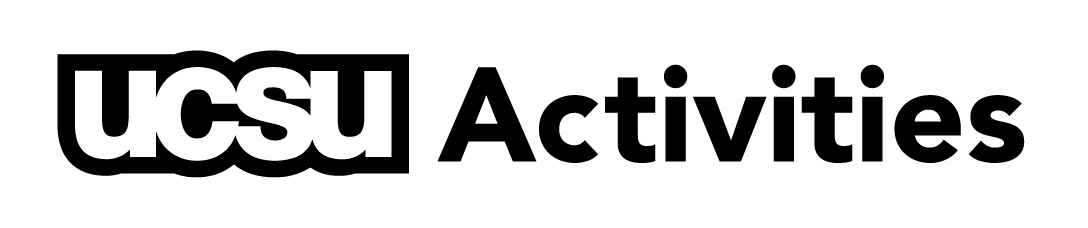 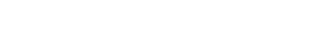 If you have any questions or require any help in filling in the form, please do not hesitate to get in touch with the SU Activities Team. Once the form has been completed, please forward an electronic copy to the SU Activities Team (suactivities@chi.ac.uk)Useful InformationTo ensure your Club continues to be affiliated to the University of Chichester Students’ Union (UCSU or Students’ Union) you must have:A student-led committee of at least three students. This election must have been run formally through club’s AGM (mandatory roles are President, Vice-President and Welfare Officer). They must have membership to the clubA signed code of conduct that outlines club expectations and what your club can expect from the Students’ UnionCompleted the Equipment Inventory Form A handover meeting with the SU Activities TeamContactsAt the Students’ Union there are a number of dedicated student officers and staff to support you in running your Club. Elected OfficersIzzy Page UCSU President (2023-24)supresident@chi.ac.ukLilly Besser UCSU Activities Officersuactivitiesofficer@chi.ac.uk Full Time StaffQurry-Kim Ansell Activities & Student Experience CoordinatorLouise Waghorn Sports & Activities Coordinatorsuactivities@chi.ac.uk SU Clubs ResourcesAdditional information and resources aimed at supporting the running of your Club can be found on our UCSU website Publicising your SU ClubThere are many ways you can promote your SU Club including our UCSU.org website and social media. It is a great was to publicise upcoming events or to advertise achievements to new members or the local community. However, please be aware of what you are posting as you are representing the Students’ Union, the University and most importantly yourselves!UCSU.org Mini-SiteTo update your information on your UCSU.org mini-site please forward the information on a word document to the SU Activities team (suactivities@chi.ac.uk) and it will be updated as soon as possible. Instagram Instagram is a great tool to publicise your events, weekly session or BUCS scores. You can tag the @ucsu. Make sure that any account is named UCSU <insert club name>. TikTokTikTok is a great tool to reach a larger audience quickly as it shows more casual content such as behind the scenes to your club/society. Make sure that any account is named UCSU <insert club name>.Election ProcessYou will need to elect a new committee for your club to continue. It is mandatory that you elect a President, Vice-President and Welfare officer (as minimum requriement).  You may decide on additional roles that are specific to your activities, e.g. social secretary, kit officer, media officer. Please include these in your committee details.It is important that the committee are elected fairly and all paid members are given the opportunity to stand and vote. All elections will be run through the club/society page on ucsu.org. We also require 2 Club members signatures below who are NOT Committee members to indicate that they are happy to support the Committee’s election.We the undersigned certify that all members had the opportunity to participate and vote.Print Name:						Print Name:Sign:							Sign: Code of ConductThis code of conduct is to be adhered to in conjunction with the Students’ Union Constitution, By-Laws and Equality and Diversity Policy,  Safeguarding and Prevent Policy, Guest Speaker Policy, SU Activities COVID-19 Guidance and Sexual Assault and Sexual Misconduct Policy.All committee members must read, agree to and abide by this code of conduct and be aware of the repercussions of any breaches prior to the Club President, Vice-President and Welfare officer signing the document on behalf of the Club.The Club Committee willMake a commitment to provide a quality service to all Club members Fulfil committee roles to the best of their ability. Role and responsibility found at https://www.ucsu.org/pageassets/activities/committeecorner/clubhandover/rolespec/Committee-Job-Descriptions-FY22.pdfAct professionally and responsibly in all matters regarding their Club and the Students’ Union and treat members, fellow committee members, Students’ Union officers and staff with respect at all timesPromote and facilitate the activities and interests of the Club above their own, especially where these are inconsistent with the constitution of the Club.Ensure their duty of care to their members within all activities undertaken by the Club whilst working within the Health and Safety guidelines of the Students’ Union and the UniversityAbide by the Students Union’s Equality and Diversity Policy and not discriminate against any members or potential members on the base of their age, disability, race, sex, sexual orientation, gender assignment, religion or belief, cultural origin, care responsibilities, employment status, marriage/civil partnership, political beliefs, pregnancy/maternity, social class, unrelated criminal convictions or any other relevant distinction Abide by the Students Union’s Safeguarding and Prevent Policy and protect students’ welfare and to prevent people being drawn into terrorism by reporting any concerns to the Students’ UnionAbide by the Students’ Union policy on Guest speakers and to not be affiliated or associated with extremist groups or organisationsShall abide by the University and the Students’ Union’s Social media policies and act responsibly in the presentation of their-selves and the Club thereonAbide by the Students’ Union policy on Sexual Misconduct and Sexual Assault and treat all members with dignity and respect, whilst maintaining and promoting a safe environment free from sexual assault and sexual misconductHand over the Club to a newly elected Executive at the end of their term of office with the purpose of ensuring that the Club continues to function well for the following year.  The Students’ Union and SU Activities willProvide support and aid in the development of the ClubProvide training in Committee roles and relevant changes in policyAdvise and assist the Club on matters relating to the Club and its membersLiaise with National Governing Bodies, external partners and stakeholders on behalf of the club as requiredProvide support in the organisation of external events, including external trip and BUCS fixtures.I have read and understood the above Code of Conduct and agree to abide by it and the directives outlined in the other documents to which it refers.Scanned or word typed signatures are acceptableYear Club Development PlanWhen setting you goals for the upcoming academic year, ensure they are balanced and there is a goal that relates to each of the following four areas: Participation, Diversity, Quality and Resources.  These goals should also consider a long term pathway in how  you would like to see you club progress.Equipment Inventory Any equimpment should remain in the Club indefinitely as they are a part of the Students’ Union’s assets which are on loan to the Club. Any items that are damaged, unusable/unsafe due to wear & tear should be reported and returned to the SU Activities team for correct disposal Proposed Budget / SpendingPlease provide details of what your club are proposing to spend. It is extremly important you fill out the information with as much details as possible as it will be used to generate our overall SU Activities budget and will dictate what level of membership your club will be next year.Proposed CoachingPlease provide details of your proposed coaching for the following academic year. Please contact the SU Activities for further guidance around if you are able to pay your coach. THIS SECTION IS FOR SU SPORT CLUBS ONLYThe SU Sport reviews our competitive programme on a yearly basis. As we are currently running at capacity (in resources; facilities; referees and finances) teams are not guaranteed for the following academic year.  Team EntriesPlease provide details below of the number of teams you are requesting and how they are planning to travel to your weekly matches or competitions? (Please note in the table if you are able to drive)External Competition (inc. BUCS Individual Championships)If you are planning to compete in any competitions outside of BUCS competitions, please provide details below:Committee RoleFull NameStudent NumberContact EmailMobile Number (whatsapp)PresidentTreasurerSecretaryWelfare OfficerInsert roleInsert roleInsert roleInsert roleClub President (On Behalf of Club)Club President (On Behalf of Club)Club President (On Behalf of Club)Signature:Name:Date:SU Activities OfficerSU Activities OfficerSU Activities OfficerSignature:Name:Date:SU Activities Staff Member (UCSU Office)SU Activities Staff Member (UCSU Office)SU Activities Staff Member (UCSU Office)Signature:Name:Date:Year 3 Year 3 Year 3 Year 3 Year 2 Year 2 Year 2 Year 2 Goal 1Goal 2Goal 3Year 1 Year 1 Year 1 Year 1 Who is taking the lead? How are you going to measure your success?When are you planning to complete the goal?ParticipationDiversityQuality ResourcesDescription of ItemQuantityEstimated Value (£)Essential EquipmentDesired EquipmentDescription; including amount and quantityDescription; including amount and quantityEquipmentOther expenditurePlease provide details of other expenditure you requireCoach 1Coach 1Name of coachLevel of QualificationAre you proposing to pay the coach Projected cost per training sessionProjected cost per matchCoach 2Coach 2Name of coachLevel of QualificationAre you proposing to pay the coach Projected cost per training sessionProjected cost per matchTeam Name / Description(e.g women’s 1st Team)Are they a new team?Travel ArrangementsName of CompetitionDate of competitionLocation of competitionApprox. number of members attendingApprox. entry costTravel cost